 fmd,sia udOH fldÜGdih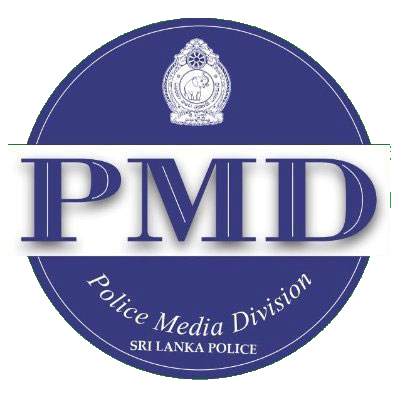 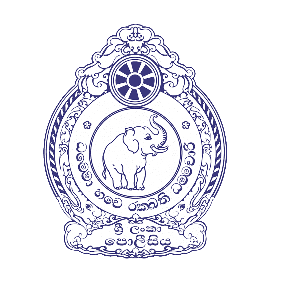 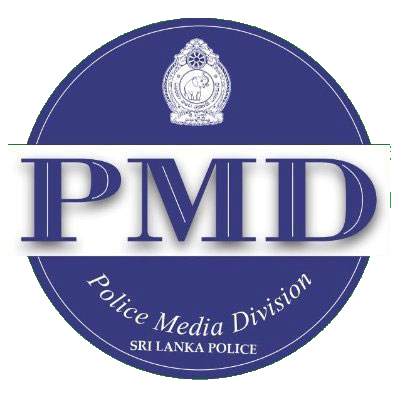 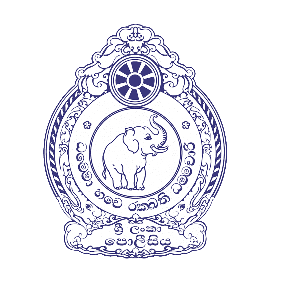 பொலிஸ்  ஊடகப் பிரிவுPOLICE  MEDIA  DIVISIONතැ.පෙ.අංකය 									   ෆැක්ස්த. பெ.இ		              							     	   தொலைநகல        011-2171635Po.Box No									    Faxදුරකථන				                          වෙබ්.ලිපිනය			                    ඊ මේල්தொலைபேசி		                    	          இணையதளம்                                              மின்னஞ்சல்                Telephone			                          Web Site			                    E-mailමගේ අංකය				          ඔබේ අංකය			                    දිනයஎனது இலக்கம்		                            	உமது இலக்கம்			    திகதிMy NO					          Your No				    Dateප්‍රධාන කර්තෘ / ප්‍රවෘත්ති කර්තෘ,අධ්‍යක්ෂ ප්‍රවෘත්ති / ප්‍රවෘත්ති කළමණාකරු,සියළුම මාධ්‍ය ආයතන.ගල්කිස්ස පොලිස් සංචාරක ඒකක ගොඩනැගිල්ල විවෘත කිරීම - මාධ්‍ය ආවරණය සඳහා ආරාධනයයි.ගල්කිස්ස පොලිස් කොට්ඨාසයේ ගල්කිස්ස වෙරළ පාරේ බර්ජීයා හෝටලය අසල ඉදිකරන ලද පොලිස් සංචාරක ඒකකයේ නව ගොඩනැගිල්ල ගරු මහජන ආරක්ෂක අමාත්‍ය ටිරාන් අලස් මැතිතුමාගේ ප්‍රධානත්වයෙන්, සංචාරක අමාත්‍ය හරීන් ප්‍රනාන්දු මැතිතුමා සහ වැඩබලන පොලිස්පති දේශබන්දු තෙන්නකෝන් මහතාගේ සහභාගිත්වයෙන් 2024.02.20 වන දින පෙරවරු 1030 ට විවෘත කිරීමට නියමිතව ඇත. එම අවස්ථාව ආවරණය කිරීම සඳහා ඔබ මාධ්‍ය ආයතනයේ ප්‍රාදේශීය මාධ්‍යවේදී මහත්ම, මහත්මීන්  සහභාගි කරවීමට අවශ්‍ය කටයුතු සිදු කර දෙන මෙන් කාරුණිකව ඉල්ලා සිටිමි. මාධ්‍ය ප්‍රකාශක කාර්යාලයපොලිස් මාධ්‍ය කොට්ඨාසය.